Tool 15. Public audiences  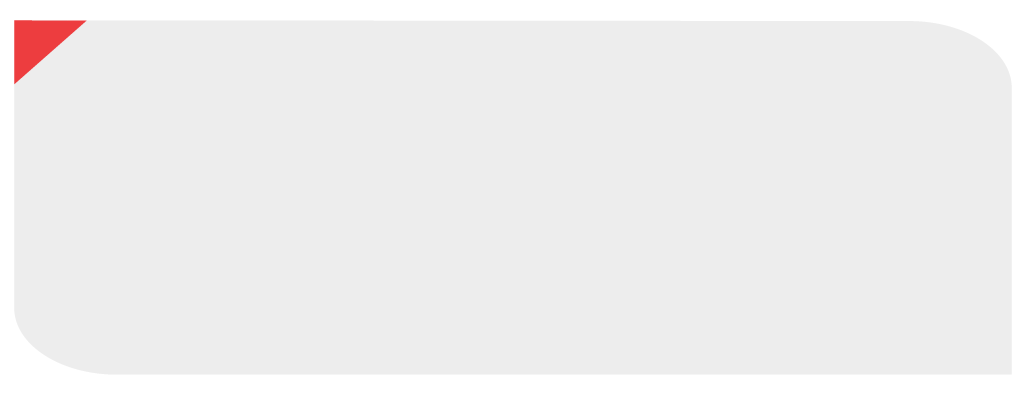 Considerations for defining audiencesDescriptionFurther commentsFurther comments1. Intervention/NAP area: Prevent and control infection at health care/animal health settings1. Intervention/NAP area: Prevent and control infection at health care/animal health settings1. Intervention/NAP area: Prevent and control infection at health care/animal health settings2. Advocacy objective: Strengthen hand hygiene in health care and animal waste2. Advocacy objective: Strengthen hand hygiene in health care and animal waste2. Advocacy objective: Strengthen hand hygiene in health care and animal wasteWho are the public audiences?What are the required actions of the public?What can audiences do:  Campaign/write lettersProtest/rally/organize eventsDonate moneyAre the public aware of AMR? To what extent?Is the language of AMR clear and understood?Have KAP studies been conducted to understand behaviours in relation to AMR?What more information do public audiences need?What sources are most trusted?Does the media play a role in AMR awareness? What role?Are policy-makers influenced by public interest in AMR?